РЕГИОНАЛЬНАЯ ОБЩЕСТВЕННАЯ ОРГАНИЗАЦИЯ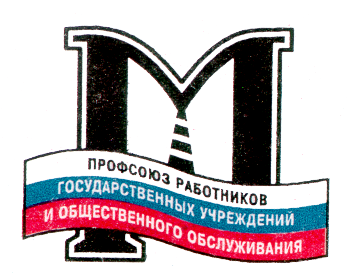 МОСКОВСКАЯ ГОРОДСКАЯ ОРГАНИЗАЦИЯ ОБЩЕРОССИЙСКОГОПРОФЕССИОНАЛЬНОГО СОЮЗА РАБОТНИКОВ ГОСУДАРСТВЕННЫХУЧРЕЖДЕНИЙ И ОБЩЕСТВЕННОГО ОБСЛУЖИВАНИЯРОССИЙСКОЙ ФЕДЕРАЦИИ          ПРЕЗИДИУМ              ПОСТАНОВЛЕНИЕ28.12.2020                                                                                                          № 5-рОб итогах творческого онлайн-конкурса«Новогодний марафон»        Творческий онлайн-конкурс «Новогодний марафон» проводился в соответствии с постановлением президиума МГО Профсоюза № 5-р от 16.11.2020 года с 20.11. по 20.12.2020 года.      В конкурсе приняли участие 38 профсоюзных организаций (из них 2 ТПО) (Приложение 1).        312 детей членов Профсоюза представили свои работы в номинации «Новогодняя открытка», 134 детей и взрослых в номинации «Новогодняя фантазия» и  65 детей и взрослых  прислали своё «Новогоднее поздравление».      Все присланные на конкурс работы по мере поступления размещались на сайте и на страничке МГО Профсоюза в Инстаграм.     Подведение итогов конкурса было проведено в режиме онлайн - голосования, которое проходило с 22 по 25 декабря 2020 года (активная ссылка на сайте МГО Профсоюза). В онлайн - голосовании принял участие 571 человек, из них 60 % (343 человека) проголосовали с мобильных телефонов, 40 %  (228 человек) - с компьютеров.По результатам онлайн - голосования победителями признаны:Номинация «Новогодняя открытка»Лактионов Егор, 5 лет, ТПО УСЗН г. Москвы;Кончев Марк, 5 лет, ППО ДОДМС г. Москвы;Максименков Андрей, 6 лет, ППО ГКУ «ПСЦ»;Николаев Артем, 7 лет, ППО Аппарата Мэра и Правительства Москвы;Королев Семен, 10 лет, ППО ГКУ «ПСЦ»;Кислова Анастасия, 10 лет, ППО ДОДМС  г. Москвы;Решетникова Вероника, 10 лет, ТПО УСЗН г. Москвы;Бурмистрова Лия, 11 лет, ППО Московской городской Думы;Буженко Ольга, 14 лет, ТПО УДП РФ; Баскакова Кира, 13 лет, ППО ГУ МВД России по г. Москве; Лебедева Анастасия, 16 лет, ТПО УДП РФ; Бестфатер Дарья, 15 лет, ППО ГУ МВД России; Кротова Диана, 17 лет, ППО Шереметьевской таможни.Номинацияя «Новогодняя фантазия»Малофеек Мария и Арина, 10 лет, ТПО УСЗН г. Москвы;Спыну Варвара, 6 лет, ТПО УДП РФ;Купряшкина Ульяна, 10 лет, ППО Департамента природопользования;Панковы Анастасия 12 лет и Мария 6 лет, ППО ГУ МВД России по г. Москвы;Литюк Дарья, 14 лет, ППО ГУП СППМ;Шнякина Валерия. 16 лет, ТПО УДП РФ;Белоцерковские Анастасия, 28 лет и Матвей, 3 года, ППО Департамента городского имущества г. Москвы;Мухамадиева Лилия, 43года, ТПО УСЗН г. Москвы;Галичины Наталья, 24 года и София, 3 месяца, ТПО УСЗН г. Москвы; Есин Роман, 7 лет, ППО Префектуры ЦАО; Хохлов Корней, 6 лет, ТПО УСЗН г. Москвы; Саламатина Валя,  5лет,  ТПО УДП РФ.Номинация «Новогоднее поздравление»1. Попова Забава, 5 лет, ППО ЦИК России;2. Глушач Михаил 16 лет и Екатерина 10 лет, ТПО УСЗН г. Москвы;3. Кутуков Вячеслав, 8 лет, ППО Банка ВТБ (ПАО);4. Черненков  Кирилл Григорьевич, ППО Росархива;
5. Кравцова Ксения, ППО ФГУЗ «ГКГ МВД России».Президиум МГО Профсоюза ПОСТАНОВЛЯЕТ:Утвердить результаты онлайн - голосования творческого онлайн-конкурса «Новогодний марафон»Наградить всех участников конкурса Дипломами и подарочными картами в сеть-магазинов «Мосигра» (дети до 14 лет) и «М-видео» (дети старше 14 лет и взрослые участники) номиналом 500 рублей. Победителей конкурса наградить Дипломами и подарочными картами в сеть-магазинов «Мосигра» и «М-видео»  номиналом 3000 рублей. Выразить благодарность председателям ТПО и ППО, принявших участие в конкурсе.Рекомендовать председателям ТПО и ППО отметить Благодарностями членов Профсоюза, чьи дети приняли участие в конкурсе.Контроль за исполнением настоящего Постановления возложить на заместителя Председателя И.Е. Баранову.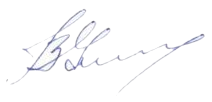 Председатель МГО Профсоюза                                                          В.А. Ульянов